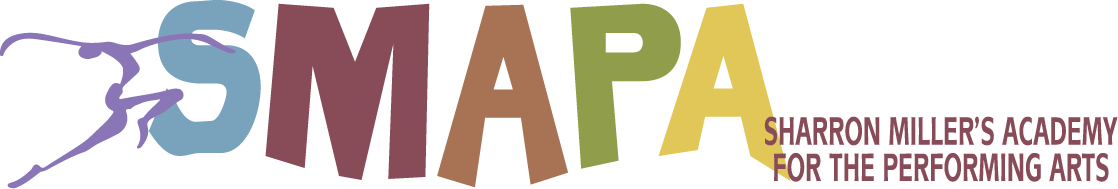 14 S. Park St. Montclair, NJ 07042 |973-655-9819|Fax:973-655-9829|smapa.org| info@smapa.orgStudent’s Name____________________________________________________________________________Address ___________________________________ City _____________________ State ________ Zip ______Cell______________________________ Email____________________________________________________Class: ____________________________________ Day/Time: ___________________ Fee: ________________Class: ____________________________________ Day/Time: ___________________ Fee: ________________For all Adult Students, a non-refundable, $25.00 annual registration fee is required.		Registration Fee: _________ Extensions available at $10.00 per two weeks.                                                                                               Total: ________________*Classes with less than 3 students on a weekly basis, may be cancelled. Please call to confirm 973-655-9819Signature _____________________________________________________   Date: ______________________Photo Release: SMAPA, Inc., has permission to use photo/videos taken for publicity. Please Initial _______ By signing the above named person (or guardian of same) does hereby give approval to participate in any and all activities and assumes all risks and hazards incidental to the conduct of the activities including transportation to and from the activities if necessary; and do further release, absolve, indemnify & hold harmless SMAPA, the organizers, the sponsors or any of the supervisors appointed by them. In order to meet all legal requirements, the above named person (or guardian of same) gives consent for any and all necessary emergency medical care as such arises. It is advisable to consult your doctor before participating in any type of aerobic program.Check enclosed and Payable to SMAPA, Bill My Credit Card: __Discover __MC __ Visa __ AmexCredit card # _________________________ Exp. Date __________ Security code _________ Zip code ______				